					    Année 2023
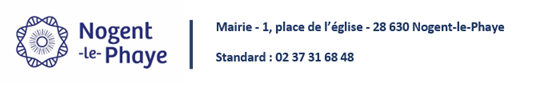 DOSSIER DE DEMANDE DE SUBVENTION COMMUNALEEXCEPTIONNELLE OU EVENEMENTIELLENom de l’association :Montant demandé :…………………………………………………………………………………………………………EurosProjet :…………………………………………………………………………………………………………………………………………………………………………………………………………………………………………………………………………………………………………………………………………………………………………………………………………………………………………………………………………………………………………………………………………………………………………………Pour tout renseignement :Mairie NOGENT LE PHAYE – Tèl : 02.37.31.68.48 – Courriel : contact@nogent-le-phaye.comFICHE DE RENSEIGNEMENTIdentification de l’association :Nom :……………………………………………………………………………………………………………………………………………………………………………………………………………………………………………………………………………………Numéro SIRET :………………………………………………………………………………………………………………………Date de publication de la création au Journal Officiel :………………………………………………………….Identification de la personne chargée du présent dossier de subvention :Nom :………………………………………………………….  Prénom :…………………………………………………………Fonction :………………………………………………………………………………………………………………………………Téléphone :…………………………………………………  Courriel :…………………………………………………………RENSEIGNEMENTS UTILESComposition du bureau :Bénéficiez-vous d’une subvention de fonctionnement	□   oui		□   nonSi oui, indiquez le montant :…………………………………………………………….EUROSPRESENTATION DE L’ACTIONIntitulé de l’action :……………………………………………………………………………………………………………………………………….………………………………………………………………………………………………………………………………………………………………………Objectifs de l’action :……………………………………………………………………………………………………………………………………..………………………………………………………………………………………………………………………………………………………………………………………………………………………………………………………………………………………………………………………………………………………………………………………………………………………………………………………………………………………………………………………□   Nouvelle action								□   RenouvellementDescription de l’action. Détailler le projet envisagé en notant le public concerné, le lieu, la date, la durée, les moyens mis en œuvre…………………………………………………………………………………………………………………………………………………………………………………………………………………………………………………………………………………………………………………………………………………………………………………………………………………………………………………………………………………………………………………………………………………………………………………………………………………………………………………………………………………………………………………………………………………………………………………………………………………………………………………………………………………………………………………………………………………………………………………………………………………………………………………………………………………………………………………………………………………………………………………………………………………………………………………………………………………………………………………………………………………………………………………………………………………………………………………………………………………………………………………………………………………………………………………………………………………………………………………………………………………………………………………………………………………………………………………………………………………………………………………………………………………………………………………………………………………………………………………………………………………………………………………………………………………………………………………………………………………………………………………………………………………………………………………………………………………………………………………………………………………………………………………………………………………………………………………………………………………………………………………………………………………………………………………………………………………………………………………………………………………………………………………………………………………………………………………………………………………………………………………………………………………………………………………………………………………………………………………………………………………………………………………………………………………………………………………………………………………………………………………………………………………………………………………………………………………………………………………………………………………………………………………………………………………………………………………………………………………………………Bilan prévisionnel de l’actionATTESTATION SUR L’HONNEURJe soussigné…………………………………………………………………………………………………………………………………………………..Président / présidente de l’association………………………………………………………………………………………………………….N°………………………………………………………Déclarée en date du………………………….Atteste, en ma qualité, l’exactitude des renseignements communiqués à la mairie de Nogent le Phaye concernant :Les informations administratives de l’associationLe budget prévisionnel de l’actionJ’ai en outre, pris connaissance du règlement régissant les subventions communales et l’ai accepté.Fait à Nogent le Phaye, leDOCUMENTS A JOINDRESi vous ne bénéficiez pas d’une subvention de fonctionnement :□   Les statuts régulièrement déclarés, en un seul exemplaire (sauf si déjà remis).□   Le règlement d’attribution des subventions communales aux associations signé.□   La fiche de renseignement remplie.		□   Prévoir :Les comptes approuvés du dernier exercice clos.Le rapport du commissaire aux comptes pour les associations qui en ont désigné un, notamment celles qui ont reçu annuellement plus de 153 000 euros de dons ou de subventions.Le plus récent rapport d’activité approuvé.Si vous bénéficiez d’une subvention de fonctionnement :□   Le dossier détaillé de présentation de l’action ou de l’investissement envisagé.Pour le paiement effectif :□   Le compte de résultat de l’action□   Le compte rendu de l’activité (participants, impact, réalisation…) ou la facture si investissement□   Un relevé d’identité bancaire ou postal avec le code IBAN obligatoire de l’association (sauf si déjà fourni lors d’une demande de subvention de fonctionnement)Président(e)SecrétaireTrésorier(e)Prénom / NomAdresseCode postal / VilleTéléphone fixeMobileCourrielDEPENSES PREVUESMONTANTRECETTES PREVUESMONTANTPersonnelSalaires et chargesCotisations des adhérents et licencesFrais de fonctionnement(Loyers, électricité, gaz, chauffage, etc)Droits d’entrée ou inscriptions aux manifestations organisées par l’associationFrais généraux(Frais postaux, téléphone, assurance, etc)Produits des manifestationsFrais de déplacement(Membres de l’association)Subvention de fonctionnementFrais de déplacement(Membres de l’association)MairieFrais de déplacement(Membres de l’association)RégionFrais de déplacement(Membres de l’association)EtatFrais d’équipement(Préciser quels types de travaux, de matériel, etc)Subvention exceptionnelleFrais d’équipement(Préciser quels types de travaux, de matériel, etc)MairieFrais d’équipement(Préciser quels types de travaux, de matériel, etc)RégionFrais d’équipement(Préciser quels types de travaux, de matériel, etc)EtatRéalisation de projets(Préciser contenus, dates et lieux)Sponsors / PublicitéAutres dépenses(Préciser leur nature)DonsAutres dépenses(Préciser leur nature)Autres recettes (à préciser)TOTAL€TOTAL€RESULTAT D’EXPLOITATION : +…………………………………………….. / -……………………………………………………………………………………….€RESULTAT D’EXPLOITATION : +…………………………………………….. / -……………………………………………………………………………………….€RESULTAT D’EXPLOITATION : +…………………………………………….. / -……………………………………………………………………………………….€RESULTAT D’EXPLOITATION : +…………………………………………….. / -……………………………………………………………………………………….€